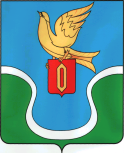                                            ГОРОДСКАЯ ДУМАМУНИЦИПАЛЬНОГО ОБРАЗОВАНИЯ        «ГОРОДСКОЕ ПОСЕЛЕНИЕ            «ГОРОД ЕРМОЛИНО»                                            КАЛУЖСКАЯ ОБЛАСТЬ                                                                             РЕШЕНИЕ« 11 » сентября  2019 г.                                                                                       №  57«О внесении изменений в Решение Городской Думы МО «Городское поселение «Г. Ермолино» от 25.05.2016 № 36«О списании объектов основных средств МО «Городское поселение «Г. Ермолино», находящихся в муниципальной казне»    Руководствуясь Федеральным законом № 131 – ФЗ от 06.10.2003 года «Об общих принципах организации местного самоуправления в Российской Федерации», Уставом муниципального  образования «Городское поселение «Город Ермолино», рассмотрев обращение главы администрации муниципального образования «Городское поселение «Город Ермолино», Городская Дума МО «Городское поселение «Г. Ермолино»,РЕШИЛА: 1. Исключить из п. 1 Решения Городской Думы муниципального образования «Городское поселение «Город Ермолино» от 25 мая 2016 года  «О списании объектов основных средств МО «Городское поселение «Г. Ермолино», находящихся в муниципальной казне» объект движимого имущества -  автовышку ЗИЛ 43418 МШТС-4МБ государственный регистрационный номер К 507 НХ 40;2. Настоящее Решение вступает в законную силу с момента его принятия.Глава МО «Городское поселение                                       «Город   Ермолино»                                                                Л.А. Федотова                               Отп. 6 экз.3 – в дело 1 – админ. ГП «Г. Ермолино»1 – заявителю